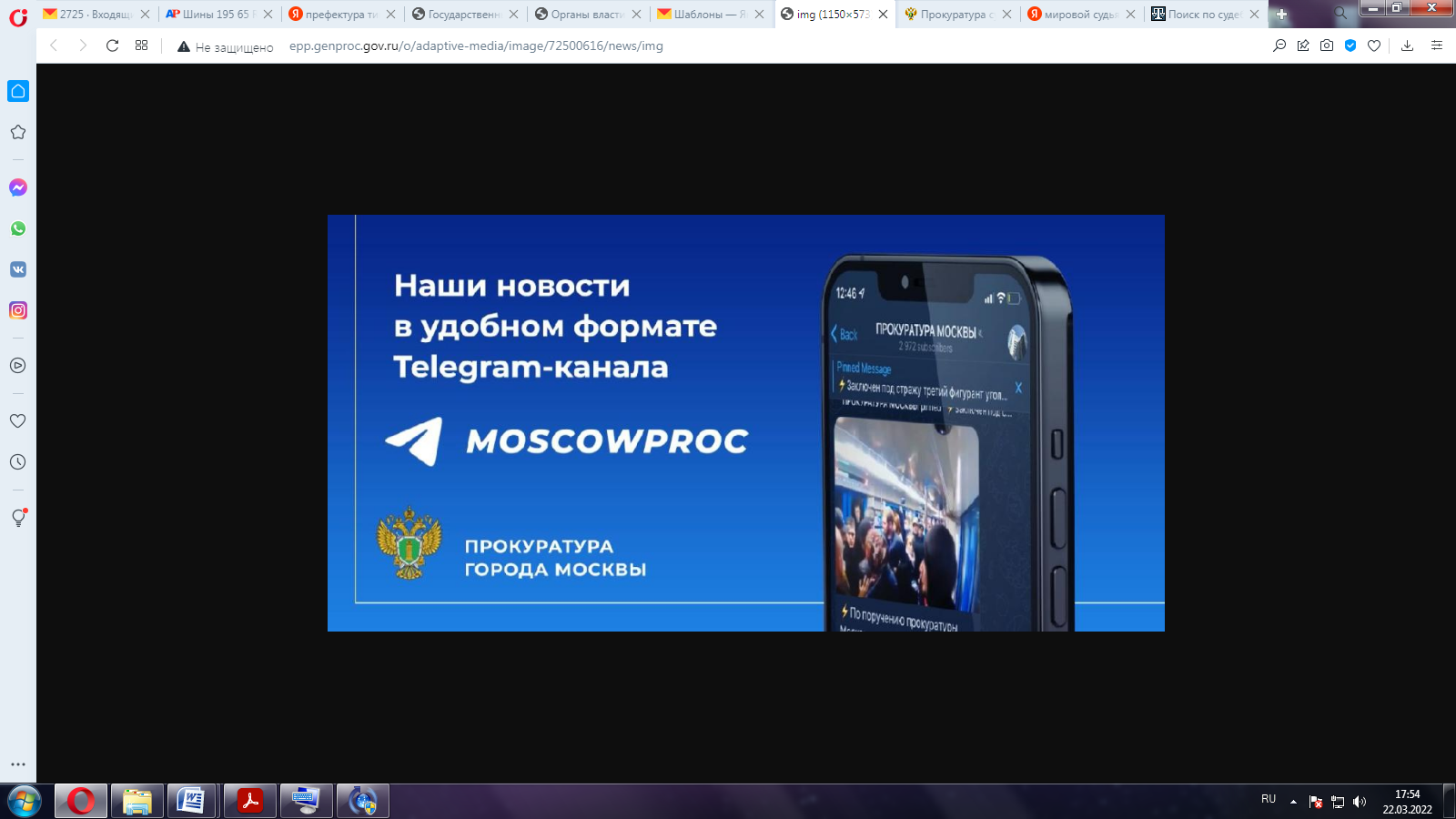 Социальные сети помогают нам оперативно информировать жителей Москвы и представителей средств массовой информации о работе органов прокуратуры Москвы, изменениях в законодательстве, способах защиты прав, а также держать обратную связь с населением.Telegram-канал «ПРОКУРАТУРА МОСКВЫ»Самые оперативные новости столицыhttps://t.me/moscowprocTelegram-канал «Первый правовой канал Москвы»Разъяснения законодательства от столичной прокуратурыhttps://t.me/pravomosПрокуратура Москвы разъясняет законодательство, рассказывает о правах и способах их защиты, освещает мероприятия и события. Канал поддерживает обратную связь с населением.ВКонтакте «Прокуратура Москвы»Официальная страница прокуратуры города Москвыhttps://vk.com/moscowprocYouTube «Прокуратура Москвы»Самые актуальные видеоматериалы от прокуратуры Москвыhttps://youtube.com/channel/UChiMtFlrePFNmIEe5unt37Q